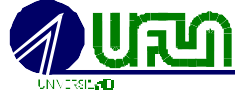 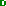 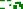 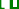 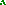 PARECER DO ORIENTADOR E DOCENTE RESPONSÁVEL PARA A INCLUSÃO DE COMPONENTE CURRICULAR – MATRÍCULA FORA DO PRAZO / APROVEITAMENTO DE DISCIPLINAS OU CRÉDITOALUNO(A):			MATRÍCULA:		 PROGRAMA:		NÍVEL:			 DISCIPLINA:					 PROFESSSOR(A) RESPONSÁVEL: 				 SEMESTRE/ANO:  	JUSTIFICATIVA DO DISCENTE:  	PARECER DO DOCENTE RESPONSÁVEL:  	DEFERIDO (  ) INDEFERIDO (  )        Assinatura digital  do Professor(a)         Responsável  pela DisciplinaPARECER DO ORIENTADOR:  	DEFERIDO (  ) INDEFERIDO (  )         Assinatura digital  do Orientador